Logopedski kutić	#ostanidomaZadaci:-imenuj slike,-ispod svake slike nacrtaj onoliko kružića koliko je glasova u riječi, odredi koji prvi glas čuješ, a zatim koji zadnji,-opiši svaku sliku s nekoliko rečenica.-napiši jednu rečenicu u vježbenicu o svakoj slici.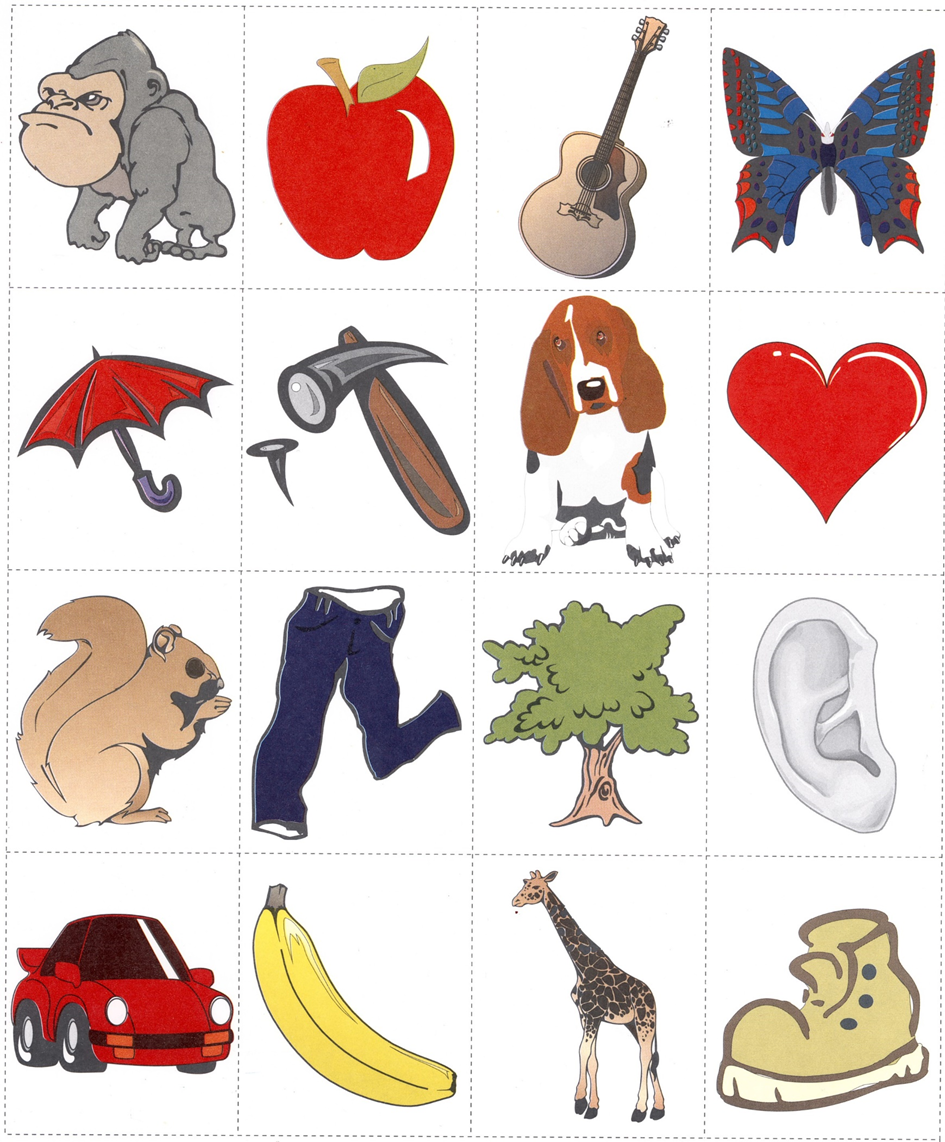 